Ежегодно 15 февраля отмечают в календаре как День памяти воинов-интернационалистов. Официальная памятная дата, призванная почтить память воинов, сражавшихся за пределами Отечества связана и с выводом советских войск из Афганистана, который начался 15 мая 1988 года в соответствии с заключенным Женевским соглашением. А 15 февраля 1989 года — окончание вывода войск из Афганистана

 
В честь этой памятной даты 11 февраля  в Сетоловской школе прошло мероприятие подготовленное методистами Почепской районной библиотеки. 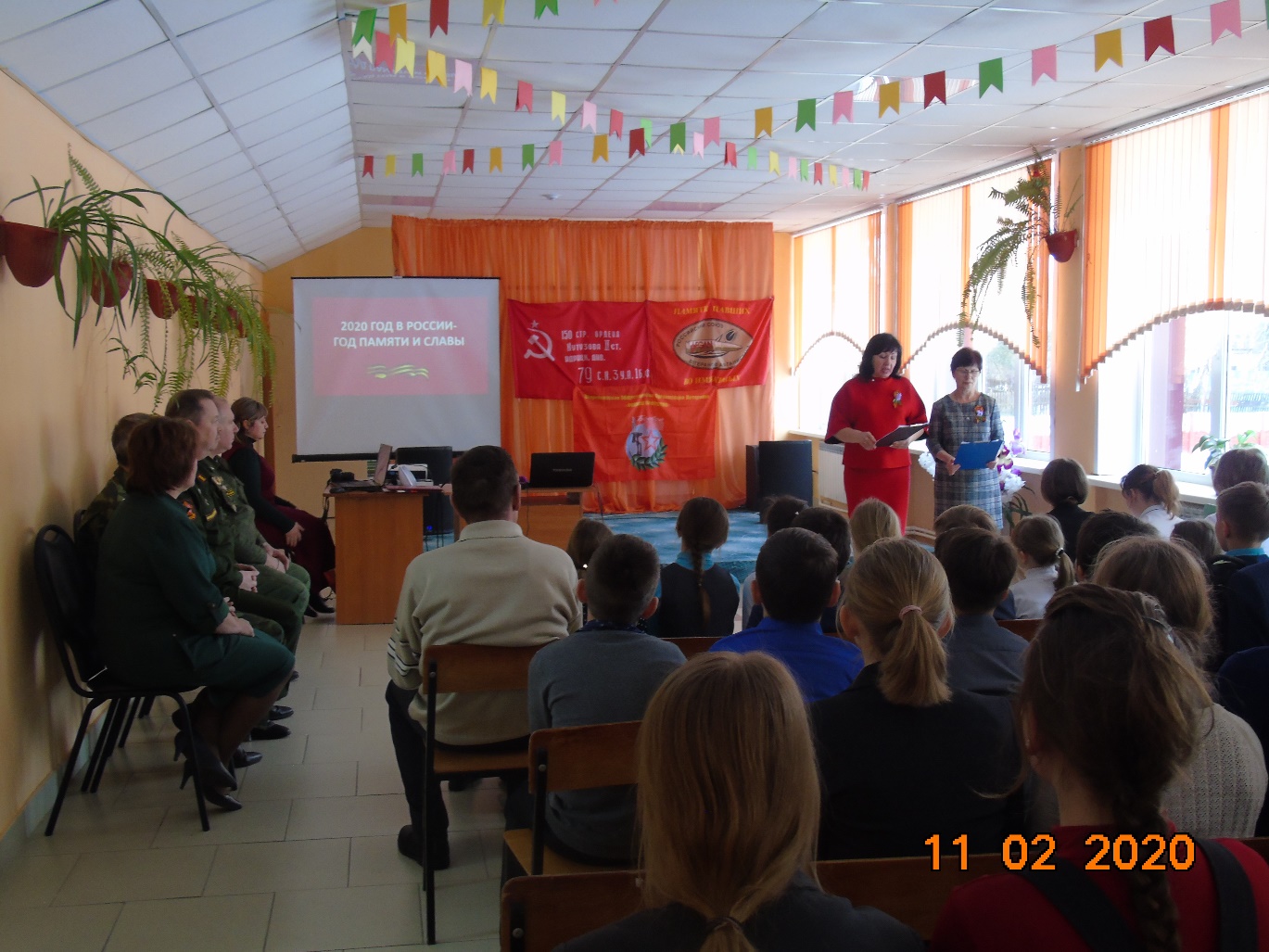 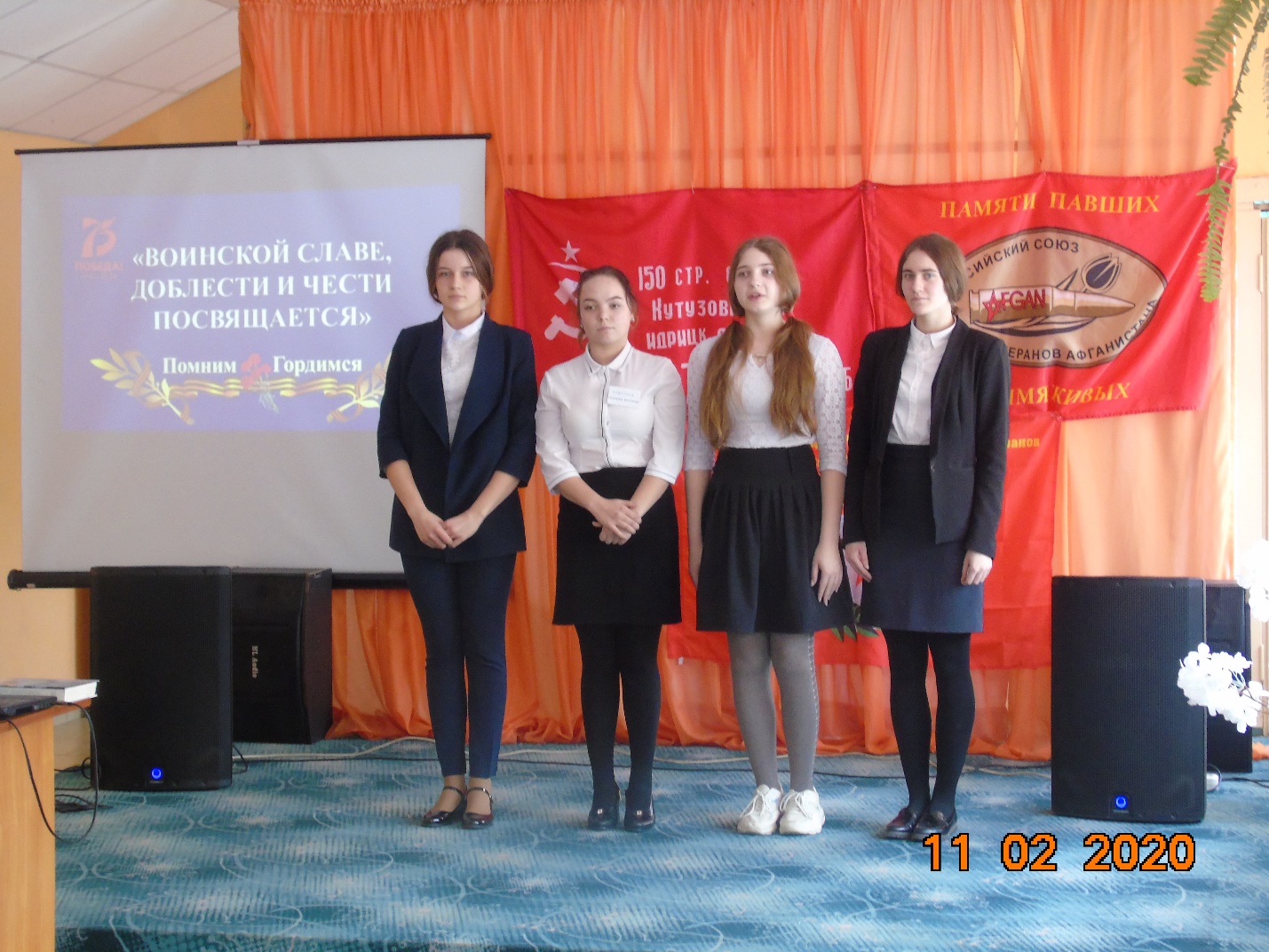 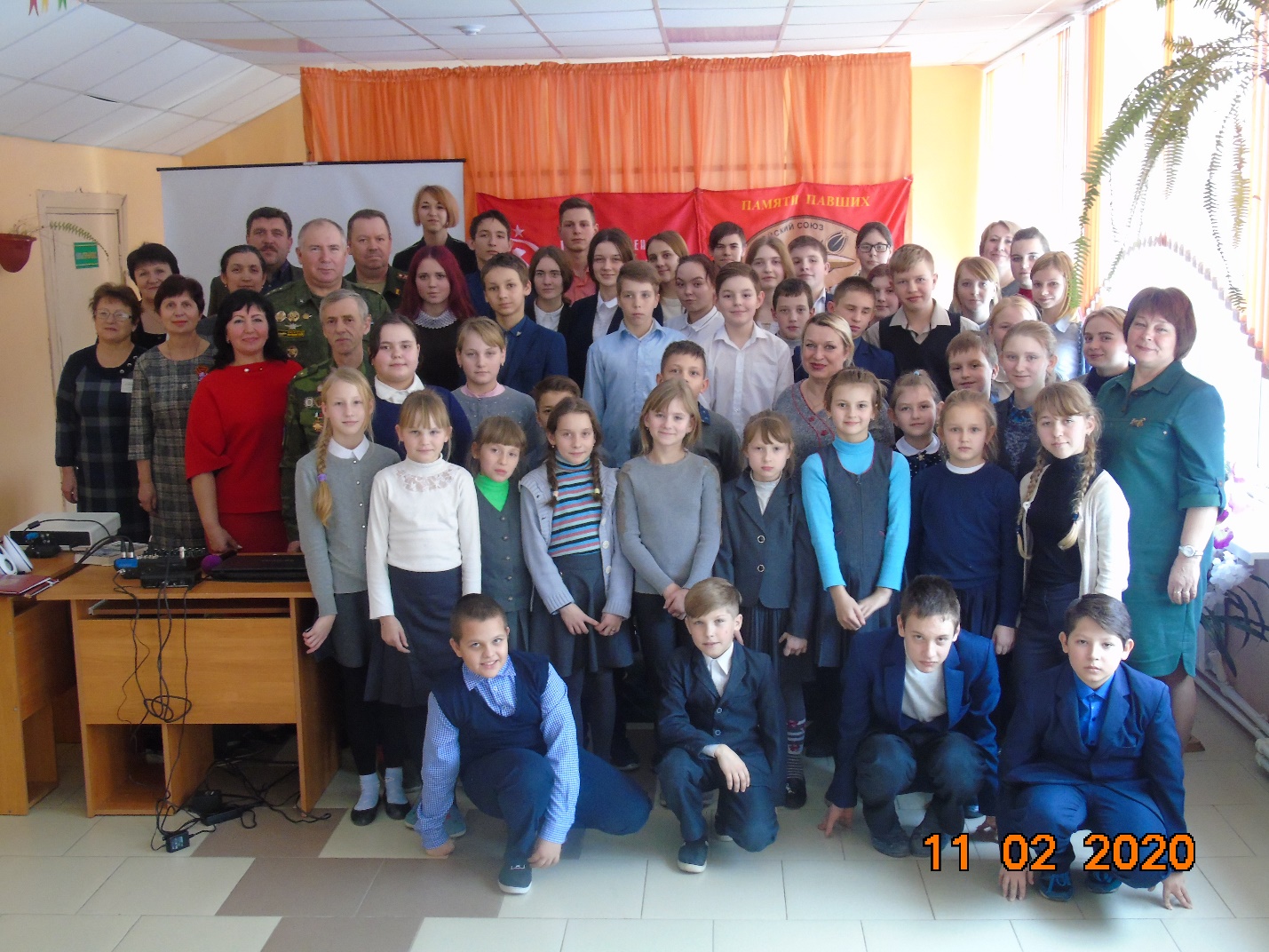 